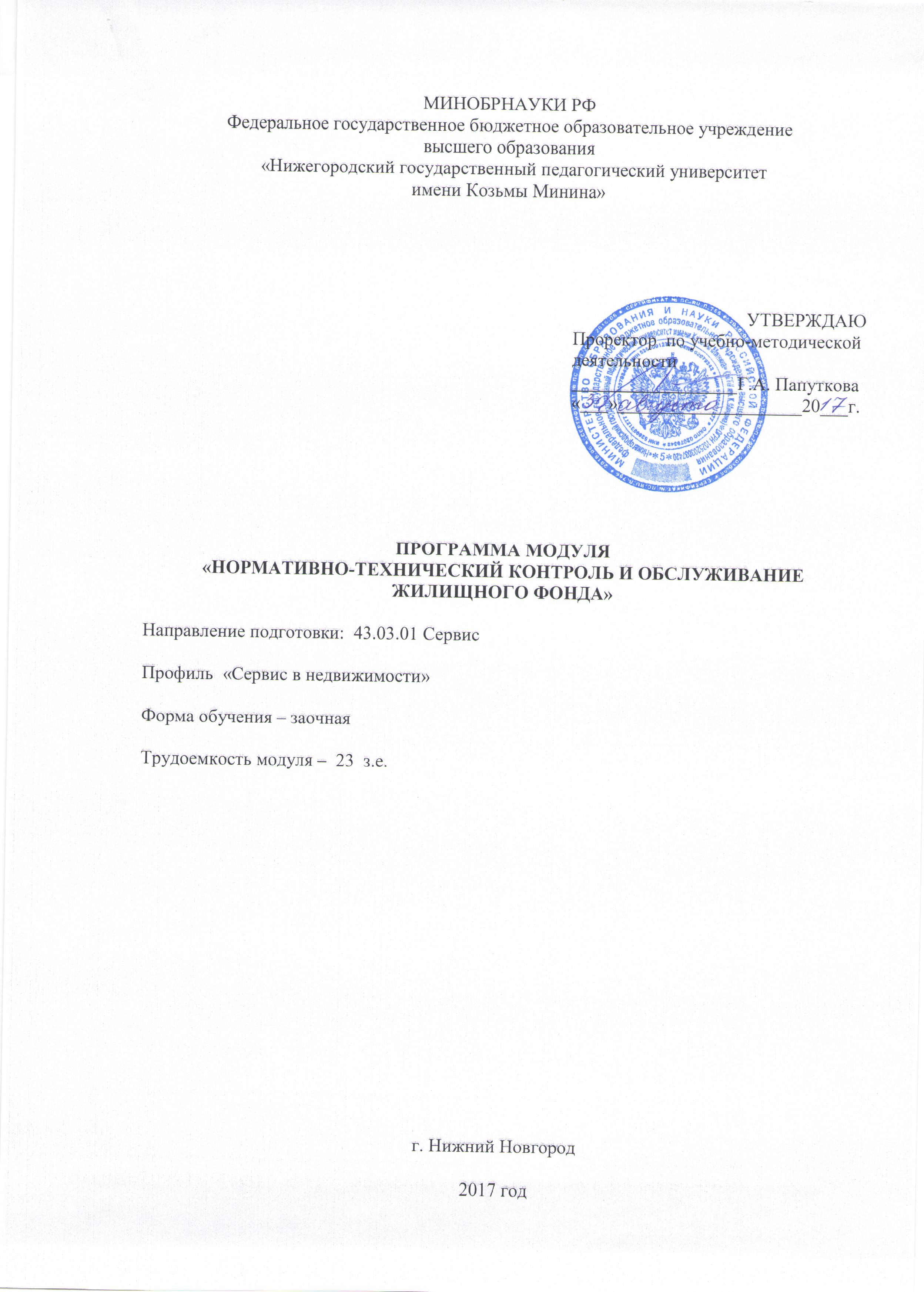 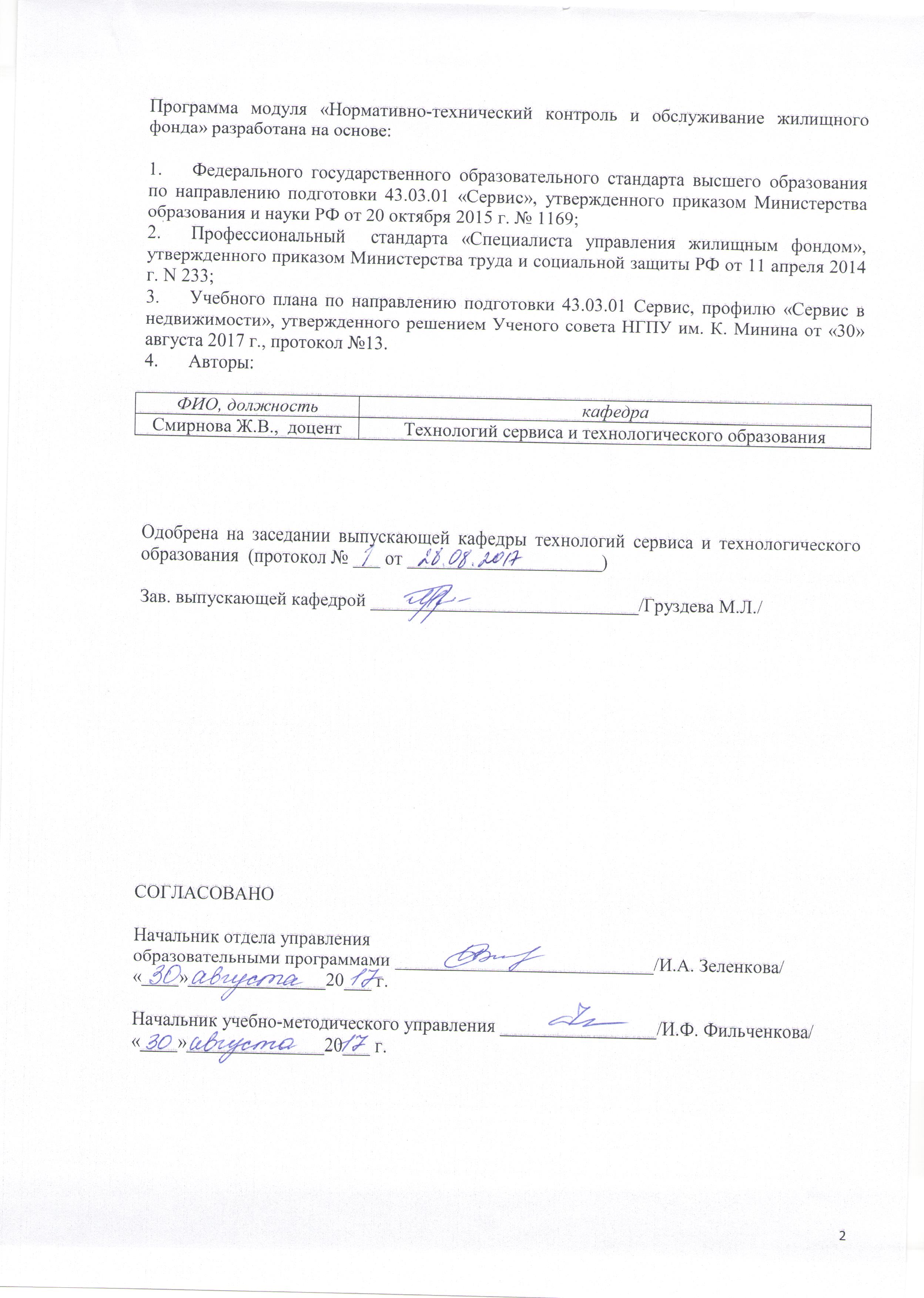 Содержание1. назначение модуляДанный модуль рекомендован для освоения бакалаврами направления подготовки 43.03.01 «Сервис». В основу разработки модуля легли требования профессиональный  стандарта «Нормативно-технический контроль и обслуживание жилищного фонда», Федерального государственного образовательного стандарта высшего образования по направлению подготовки 43.03.01 «Сервис». Программа модуля ориентирована на формирование профессиональной готовности к реализации трудовых действий, установленных Профессиональным стандартом и общекультурных, общепрофессиональных, профессиональных компетенций ФГОС высшего образования.Модуль «Нормативно-технический контроль и обслуживание жилищного фонда» предназначен для формирования профессиональных компетенций.Выполнено согласование компетенций и трудовых действий, прописанных в профессиональном стандарте «Специалиста управления жилищным фондом», сформулированы образовательные результаты модуля.В модуле присутствует базовый и вариативный блок учебных дисциплин, что обеспечивает обучающимся возможность построить свою индивидуальную образовательную программу в соответствии с их интересами и способностями. Модуль изучается на первом и втором курсе.В ходе освоения модуля обучающийся создает собственную информационную среду, дальнейшее формирование которой будет продолжено в рамках освоения других модулей универсального бакалавриата и всех модулей профессиональной подготовки.2. ХАРАКТЕРИСТИКА МОДУЛЯ2.1. Образовательные цели и задачи Задачи основной образовательной программы направлены на достижение целей в области обучения и воспитания и связаны с методическим обеспечением реализации ФГОС ВО по направлению подготовки 43.03.01 «Сервис». Срок получения образования по программе бакалавриата по направлению подготовки в очной форме обучения, включая каникулы, предоставляемые после прохождения государственной итоговой аттестации, независимо от применяемых образовательных технологий, составляет 4 года.Модуль ставит своей целью: создать условия для формирования общекультурных, общепрофессиональных и профессиональных компетенций у выпускника, способствующих его социальной мобильности и устойчивости на рынке труда, а также компетентностей в предметных областях.Для достижения поставленной цели необходимо решить следующие задачи:1. Создать условия для понимания основных теоретических понятий в области сервисной деятельности объектов недвижимости. 2. Создать предметную информационно-образовательную базу для формирования определенных навыков применения организаторских способностей в области управления жилищным фондом.3.  Создать  условия обучающемуся для глубокого освоения законодательной базы в обеспечении контроля безопасного проживания с соблюдением прав и законодательных интересов граждан.2.2. Образовательные результаты (ОР) выпускникаСогласно  профессиональному стандарту у бакалавров должна быть сформирована общекультурная компетенция: ОК-5     способностью к самоорганизации и самообразованию;ОПК-3 готовностью организовать процесс сервиса, проводить выбор ресурсов и средств с учетом требований потребителя;ПК-3  готовностью к изучению научно-технической информации, отечественного и зарубежного опыта в сервисной деятельности;ПК-7 готовностью к разработке процесса предоставления услуг, в том числе в соответствии с требованиями потребителя, на основе новейших информационных и коммуникационных технологий;ПК-10  готовностью к проведению экспертизы и (или) диагностики объектов сервиса;ПК-11  готовностью к работе в контактной зоне с потребителем, консультированию, согласованию вида, формы и объема процесса сервиса;ПК-12 готовностью к осуществлению контроля качества процесса сервиса, параметров технологических процессов, используемых ресурсов.2. 3. Руководитель и преподаватели модуляРуководитель:  Смирнова Ж.В., к.п.н., доцент кафедры технологий сервиса и технологического образования.Преподаватели:  Кутепова Л.И.., к.п.н., доцент кафедры технологий сервиса и технологического образованияМухина М.Л., к.п.н., доцент кафедры технологий сервиса и технологического образования2.4. Статус образовательного модуляМодуль является обеспечивающим первоначальные понятия знаний для всех других профессиональных модулей универсального бакалавриата Для  изучения модуля необходимы знания по дисциплине «Обществознание» в объеме программы средней школы2.5. Трудоемкость модуля3. Структура модуля«Нормативно-технический контроль и обслуживание жилищного фонда»4. Методические указания для обучающихся по освоению МодуляДля эффективной организации самостоятельной работы необходимо зарегистрироваться в системе электронного обучения НГПУ http://moodle.mininuniver.ru. Здесь представлены все дисциплины модуля: теоретический материал, задания для лабораторных и практических работ, необходимые полезные ссылки, тесты и др.Предполагается следующий порядок изучения темы. На лекции преподаватель кроме теоретического материала, информирует студентов о том, как будет проходить практическое занятие, какую литературу (основную и дополнительную) они должны прочитать, какой материал из электронного курса проработать, что подготовить (ответить на контрольные вопросы, подготовиться к выполнению лабораторной работы, подобрать необходимые материалы для проекта и т.д.).Самостоятельная работа на лекции предполагает конспектирование наиболее существенных моментов темы. Опорный конспект состоит из основных теоретических положений, фактов, описания технологий, методов работы и т.д.В учебно-методическом комплексе дисциплины (ЭУМК) представлены информационные материалы по изучаемым темам. По всем заданиям представлены критерии для качественного выполнения практических работ, проектных и творческих заданий, подготовки докладов и др.Подготовленные по каждой теме вопросы/задания для самопроверки позволят осуществить текущий контроль знаний и понять, насколько успешно происходит продвижение в освоении учебной дисциплины.Промежуточный контроль по дисциплине «Основы метрологии, стандартизации и контроля качества», - зачет, по всем остальным экзамен.  Вопросы к зачетам и экзамену приведены в ЭУМК, кроме того предполагается итоговое тестирование.Следует обратить внимание на то, что некоторые темы Вы изучаете самостоятельно по рекомендуемым источникам. Вам будет крайне полезно обратиться к учебникам, учебным пособиям и рекомендованным электронным ресурсам при изучении каждой темы. По каждой дисциплине в ЭУМК приведен рейтинг-план дисциплины. 5. ПРОГРАММЫ ДИСЦИПЛИН МОДУЛЯ5.1. ПРОГРАММА ДИСЦИПЛИНЫ«ОСНОВЫ МЕТРОЛОГИИ, СТАНДАРТИЗАЦИИ И КОНТРОЛЯ КАЧЕСТВА»1. Пояснительная запискаКурс «Основы метрологии, стандартизации и контроля качества», как и другие дисциплины модуля, служит формированию трудовых действий специалиста по управлению жилищным фондом (согласно профстандарту). Компетенции, формируемые в результате освоения дисциплины: ОК-5 способностью к самоорганизации и самообразованию;ПК-10 готовностью к проведению экспертизы и (или) диагностики объектов сервиса;ПК-12 готовностью к осуществлению контроля качества процесса сервиса, параметров технологических процессов, используемых ресурсов:знать:основные задачи сопротивления материалов, основные формулы и законы; физический смысл основных понятий, условия прочности и жесткости при разных видах деформаций; физико-механические свойства грунтов, расчет осадок фундаментов уметь:определять внутренние усилия в элементах конструкций статически определимых и неопределимых систем; выполнять расчеты на прочность при различных видах деформаций;выполнять кинематический анализ стержневых систем; рассчитывать статически неопределимые системы методом сил;определять физико-механические характеристики грунта. владеть навыками:работы с нормативной и справочной литературой.2. Место в структуре модуляДанный курс является дисциплиной базовой части профессионального цикла учебного плана направления подготовки 43.03.01 «Сервис» и изучается на 4 курсе в объёме 4 зачётных единиц. Логически и содержательно-методически курс связан с дисциплинами сервисной направленности, включенными в программу бакалавриата по направлению 43.03.01 «Сервис», такими как «Техническая эксплуатация зданий и сооружений», «Инструментальный (измерительный) контроль качества объектов».3. Цели и задачиЦелью освоения дисциплины является формирование у студентов системы знаний, умений и навыков в области метрологии, стандартизации и сертификации  и подтверждения соответствия как основных методов обеспечения качества продукции, работ и услуг.Задачи дисциплины: - изучение основных принципов, правовой основы и нормативной базы по метрологии, стандартизации и сертификации, их практического применения в производственной деятельности;- формирование необходимых знаний в области метрологии, стандартизации и взаимозаменяемости, необходимых для решения задач обеспечения единства измерений и контроля качества продукции (услуг);- по метрологическому и нормативному обеспечению разработки, производства, испытаний, эксплуатации и утилизации продукции, планирования и выполнения работ по стандартизации продукции и процессов разработки и внедрения систем управления качеством;- по метрологической и нормативной экспертизе, использованию современных информационных технологий при проектировании и применении средств и технологий управления качеством.4. Образовательные результаты5. Содержание дисциплины5.1. Тематический план5.2. Методы обученияМетод проблемного обучения Лабораторный практикумВыполнение творческих заданий6. Технологическая карта дисциплины6.1. Рейтинг-план7. Учебно-методическое и информационное обеспечение7.1. Основная литератураМетрология, стандартизация и сертификация (в сфере туризма) [Текст] : Учебное пособие / Виталий Петрович Анисимов, Анжела Валентиновна Яцук. - Москва : Альфа-М ; Москва : ООО "Научно-здательский центр ИНФРА-М", 2013.Техническое регулирование и метрология [Текст] : учебное пособие [для студентов направлений 150400, 190500, 350300 и специально- стей 150405, 190202, 190601, 190603, 190701, 190702, 220501, 250403] / Н. К. Казанцева ; Урал. гос. лесотехн. ун-т. - Екатеринбург : УГЛТУ, 2011. - 321 с7.2. Дополнительная литература1. Основы метрологии, стандартизации, сертификации и контроля качества : учебник для студентов ВПО, обучающихся по программе бакалавриата по направлению "Строительство" / А. А. Гончаров, В. Д. Копылов. - 7-е изд., перераб. и доп. - М. : Академия, 2013. - 272 с.2. Метрология, стандартизация, сертификация и техническое регулирование : учебник для студентов, обучающихся по группе специальностей "Информатика и вычислительная техника" / В. Ю. Шишмарев. - 4-е изд., стер. - Москва : Академия, 2014. - 320 с.3. Руководство по проектированию оснований зданий и сооружений. М., Стройиздат, 1977.- 376 с. 7.3. Перечень учебно-методического обеспечения для самостоятельной работы обучающихся по дисциплине1. Казанцева Н.К. Допуски и посадки типовых соединений: Учебное пособие. [элетрон. Ресурс]– Екатеринбург: Ур гос. лесотехн. ун-т, 20157.4. Перечень ресурсов информационно-телекоммуникационной сети «Интернет», необходимых для освоения дисциплины8. Фонды оценочных средствФонд оценочных средств представлен в Приложении 1.9. Материально-техническое обеспечение образовательного процесса по дисциплине9.1. Описание материально-технической базыРеализация дисциплины требует наличия компьютерного кабинета с современной, постоянно обновляемой технической базой,  обеспечивающей  каждого студента отдельным рабочим местом  – комплектом базовых устройств персонального компьютера. Наличие локальной сети, выхода в Интернет.  9.2. Перечень информационных технологий для образовательного процесса, включая перечень программного обеспечения и информационных справочных системПеречень программного обеспеченияMicrosoft Office;браузеры Google Chrome,  Mozilla Firefox, Opera  или др.;поисковые систем Google, Rambler, Yandex и др.;технология ВикиВики;сервисы on-line визуализации, например, Bubbl.us, Mindmeister.com и др.;облачные технологии Google или Microsoft Office on-line.Перечень информационных справочных системwww.biblioclub.ru		ЭБС «Университетская библиотека онлайн»www.elibrary.ru		Научная электронная библиотекаwww.ebiblioteka.ru		Универсальные базы данных изданий http://window.edu.ru/		Единое окно доступа к образовательным ресурсамhttp://wiki.mininuniver.ru	Вики НГПУ5.2. ПРОГРАММА ДИСЦИПЛИНЫ«ЭКСПЕРТИЗА И ДИАГНОСТИКА ОБЪЕКТОВ СЕРВИСА»1. Пояснительная запискаКурс «Экспертиза и диагностика объектов сервиса», как и другие дисциплины модуля, служит формированию трудовых действий специалиста по управлению жилищным фондом (согласно профстандарту). Компетенции, формируемые в результате освоения дисциплины: ОК-5 способностью к самоорганизации и самообразованию;ПК-10 готовностью к проведению экспертизы и (или) диагностики объектов сервиса;ПК-12 готовностью к осуществлению контроля качества процесса сервиса, параметров технологических процессов, используемых ресурсов:2. Место в структуре модуляДисциплина модуля «Экспертиза и диагностика объектов сервиса» предназначена для студентов 5 курса.Дисциплина «Экспертиза и диагностика объектов сервиса» позволяет эффективно формировать общекультурные и профессиональные компетенции, способствует всестороннему развитию личности студентов и гарантирует качество их подготовки. 3. Цели и задачиЦелями освоения дисциплины «Экспертиза и диагностика объектов сервиса» является выполнения всех видов профессиональной деятельности в области эксплуатации, сервисного обслуживания и экспертной оценки инженерных систем зданий и сооружений, а также в области подготовки предложений по ее дальнейшему совершенствованию.Задачи дисциплины: решению задач диагноза, прогноза и генеза объектов и систем сервиса;специальным методам экспериментального определения технического состояния бытовой техники при проведении экспертизы и диагностики;принципам, видам и средствам экспертизы и диагностики;применению специальной диагностирующей аппаратуры контроля параметров состояния бытовой техники;на основе исходной информации построить математическую модель объекта экспертизы и диагностики;выбору алгоритма поиска неисправностей и методов их устранения при экспертизе и диагностировании объектов и систем сервиса;организации проведения экспертизы и диагностики.4. Образовательные результаты5. Содержание дисциплины5.1. Тематический план5.2. Методы обученияОбъяснительно-иллюстративныйПроблемное обучение Метод проектовВыполнение творческих заданий6. Технологическая карта дисциплины6.1. Рейтинг-план7. Учебно-методическое и информационное обеспечение7.1. Основная литература1. Варнаков В.В., Стрельцов В.В., Попов В.Н. и.др. Организация и технология технического сервиса машин. Учебник. М.: «Колос», 2007.2. Экспертиза и диагностика объектов и систем сервиса. Кунаева Т.П. , Труевцева М.А. , Соколова Т.В. , Ермаков А.С. , Полянский В.И. , Шпак Ф.П. , Романчев И.В., Санкт-Петербургский гос.ин-т сервиса и экономики , 2007г., СПб. , 167стр.3. Экспертиза и диагностика систем и объектов сервиса. Ермаков А.С., ГОУВПО МГУС , 2007г., М. , 34стр.Дополнительная литература:Петросов С.П., Алехин С.Н., Кожемяченко А.В. и др. Диагностика и сервисбытовых машин и приборов: Учебник: М.: Академия, 20032. Физический энциклопедический словарь. Под общей редакцией А.М. Прохорова.М.: Большая Российская энциклопедия, 2003, 944с.3. Энциклопедия «Машиностроения», том III-7 изменения, контроль, испытания идиагностика. Под редакцией В.В. Клюева, Машиностроение, 2001.4. Товароведение, экспертиза и стандартизация. Чернецкая Т.С. , Булкин Б.Е. ,СПбГАСЭ , 2004г., СПб. , 175стр7.3. Перечень учебно-методического обеспечения для самостоятельной работы обучающихся по дисциплине 1. Смирнова Ж.В. Жилищно-коммунальное хозяйство. – НГПУ им. К Минина, 2017 - 122 с.
7.4. Перечень ресурсов информационно-телекоммуникационной сети «Интернет», необходимых для освоения дисциплины8. Фонды оценочных средствФонд оценочных средств представлен в Приложении 1.9. Материально-техническое обеспечение образовательного процесса по дисциплине9.1. Описание материально-технической базыРеализация дисциплины требует наличия учебного кабинета. Оборудование учебного кабинета: макеты, плакаты, диаграммы, справочные таблицы, учебно-методические пособия, справочники, тесты, карточки индивидуальных заданий.Технические средства обучения: мультимедийное оборудование.9.2. Перечень информационных технологий для образовательного процесса, включая перечень программного обеспечения и информационных справочных системhtt://www.eLibrary.ru/htt://www.fepo.ruhtt://www.nica.ru5.3. ПРОГРАММА ДИСЦИПЛИНЫ«ТЕХНИЧЕСКИЕ СРЕДСТВА ПРЕДПРИЯТИЙ СЕРВИСА»1. Пояснительная запискаКурс «Технические средства предприятий сервиса», как и другие дисциплины модуля, служит формированию трудовых действий специалиста по управлению жилищным фондом (согласно профстандарту). Компетенции, формируемые в результате освоения дисциплины: ОК-5     способностью к самоорганизации и самообразованиюОПК-3 готовностью организовать процесс сервиса, проводить выбор ресурсов и средств с учетом требований потребителяПК- 3   готовностью к изучению научно-технической информации, отечественного и зарубежного опыта в сервисной деятельностиПК-7  готовностью к разработке процесса предоставления услуг, в том числе в соответствии с требованиями потребителя, на основе новейших информационных и коммуникационных технологий.2. Место в структуре модуляДисциплина «Технические средства предприятий сервиса» является дисциплиной вариативной части образовательной программы.Для успешного освоения дисциплины студенты должны владеть теоретическими знаниями в инновационной сфере, сфере проектирования услуг, устанавливать причинно-следственные связи процессов и явлений, навыками разработки и защиты творческих проектов.3. Цели и задачиЦель – получение студентами теоретических знаний о видах и характеристиках технических средств, применяемых на предприятиях сервиса. Основными задачами курса является освоение студентами:видов и характеристик технических средств предприятий сервиса;основ выбора технических средств для оказания сервисных услуг;методов оценки эффективности использования технических средств на предприятиях сервиса.4. Образовательные результаты           5. Содержание дисциплины5.1. Тематический план5.2. Методы обученияОбъяснительно-иллюстративныйПроблемное обучение Метод проектовВыполнение творческих заданий6. Технологическая карта дисциплины6.1. Рейтинг-план7. Учебно-методическое и информационное обеспечение7.1. Основная литература1. Васюкова А.Т. Организация производства и обслуживания на предприятиях общественного питания: учебник для бакалавров / А.Т. Васюкова, Т.Р. Любецкая, под. ред. проф. А.Т. Васюкова - М.: Издательско-торговая корпорация «Дашков и К», 2015. - 416 с. [Электронный ресурс]. URL: http://znanium.com/bookread2.php?book=512131 2. Скобкин С.С. Практика сервиса в индустрии гостеприимства и туризма: учебное пособие / С.С. Скобкин. – М.: Магистр: ИНФРА-М, 2014. – 496 с. [Электронный ресурс]. URL: http://znanium.com/bookread2.php?book=468869 3. Филимонова Н.М., Моргунова Н.В., Ловкова Е.С. Экономика и организация малого и среднего бизнеса: учебное пособие. - М.: ИНФРА-М, 2015. - 222 с. [Электронный ресурс]. URL: http://znanium.com/bookread2.php?book=462572 7.2 Дополнительная литература:1. Баринов В.А. Организационное проектирование: учебник. - М.: ИНФРА-М, 2015. - 384 с. [Электронный ресурс]. URL: http://znanium.com/bookread2.php?book=492911 2. Гришин В.Н., Панфилова Е.Е. Информационные технологии в профессиональной деятельности: учебник. - М.: ИД «ФОРУМ»: ИНФРА-М, 2015. - 416 с. [Электронный ресурс]. URL: http://znanium.com/bookread2.php?book=487292 3. Дашков Л.П. Организация, технология и проектирование предприятий (в торговле): учебник для бакалавров/ Л.П. Дашков, В.К. Памбухчиянц, О.В. Памбухчиянц. - М.: Издательско-торговая корпорация «Дашков и К», 2015. - 456 с. [Электронный ресурс]. URL: http://znanium.com/bookread2.php?book=513880 7.3. Перечень учебно-методического обеспечения для самостоятельной работы обучающихся по дисциплине 1. Смирнова Ж.В. Жилищно-коммунальное хозяйство. – НГПУ им. К Минина, 2017 - 122 с.2. Учебно-информационный центр АНО ВО "СЗТУ" [Электронный ресурс]. - Режим доступа: http://lib.nwotu.ru:8087/jirbis2/7.4. Перечень ресурсов информационно-телекоммуникационной сети «Интернет», необходимых для освоения дисциплины8. Фонды оценочных средствФонд оценочных средств представлен в Приложении 1.9. Материально-техническое обеспечение образовательного процесса по дисциплине9.1. Описание материально-технической базыРеализация дисциплины требует наличия учебного кабинета. Оборудование учебного кабинета: макеты, плакаты, диаграммы, справочные таблицы, учебно-методические пособия, справочники, тесты, карточки индивидуальных заданий.Технические средства обучения: мультимедийное оборудование.9.2. Перечень информационных технологий для образовательного процесса, включая перечень программного обеспечения и информационных справочных систем1. http://www.mingkh.nnov.ru/2. http://www.gostrf.com/3. http://www.gkh-reforma.ru/4. http://www.roscomsys.ru/5. http://www.progkh.ru/6. http://www.kommunalcshik.ru/7. http://www.consultant.ru/8. http://www.fondgkh.ru5.4. ПРОГРАММА ДИСЦИПЛИНЫ«ИНСТРУМЕНТАЛЬНЫЙ (ИЗМЕРИТЕЛЬНЫЙ) КОНТРОЛЬ КАЧЕСТВА ОБЪЕКТОВ»1. Пояснительная запискаКурс «Инструментальный (измерительный) контроль качества объектов», как и другие дисциплины модуля, служит формированию трудовых действий специалиста по управлению жилищным фондом (согласно профстандарту). Компетенции, формируемые в результате освоения дисциплины: ОК-5    способностью к самоорганизации и самообразованию.ПК-10  готовностью к проведению экспертизы и (или) диагностики объектов сервиса.ПК-11  готовностью к работе в контактной зоне с потребителем, консультированию, согласованию вида, формы и объема процесса сервиса.ПК-12 готовностью к осуществлению контроля качества процесса сервиса, параметров технологических процессов, используемых ресурсов.2. Место в структуре модуляДисциплина «Инструментальный (измерительный) контроль качества объектов» является дисциплиной вариативной части образовательной программы.Для успешного освоения дисциплины студенты должны владеть теоретическими знаниями в инновационной сфере, сфере проектирования услуг, устанавливать причинно-следственные связи процессов и явлений, навыками разработки и защиты творческих проектов.3. Цели и задачиЦелями освоения дисциплины «Инструментальный (измерительный) контроль качества строительных работ» является изучение основных положений по проведению обследования зданий с целью контроля качества выполненных строительно-монтажных работ, контроля качества ремонтных и эксплуатационных мероприятий, диагностики состояния зданий. Задачи дисциплины состоят в формировании у студентов необходимых знаний об особенностях проведения экспертно-диагностичных мероприятий, их сущности и последовательности, в формировании знаний об основных и наиболее оптимальных средствах контроля и диагностики зданий и сооружений, в формировании умений пользоваться нормативной документацией.4. Образовательные результаты  5. Содержание дисциплины5.1. Тематический план5.2. Методы обученияОбъяснительно-иллюстративныйПроблемное обучение Метод проектовВыполнение творческих заданий6. Технологическая карта дисциплины6.1. Рейтинг-план7. Учебно-методическое и информационное обеспечение7.1. Основная литература1. Варнаков В.В., Стрельцов В.В., Попов В.Н. и.др. Организация и технология технического сервиса машин. Учебник. М.: «Колос», 2007.2. Экспертиза и диагностика объектов и систем сервиса. Кунаева Т.П. , Труевцева М.А. , Соколова Т.В. , Ермаков А.С. , Полянский В.И. , Шпак Ф.П. , Романчев И.В., Санкт-Петербургский гос.ин-т сервиса и экономики , 2007г., СПб. , 167стр.3. Экспертиза и диагностика систем и объектов сервиса. Ермаков А.С., ГОУВПО МГУС , 2007г., М. , 34стр.Дополнительная литература:Петросов С.П., Алехин С.Н., Кожемяченко А.В. и др. Диагностика и сервисбытовых машин и приборов: Учебник: М.: Академия, 20032. Физический энциклопедический словарь. Под общей редакцией А.М. Прохорова.М.: Большая Российская энциклопедия, 2003, 944с.3. Энциклопедия «Машиностроения», том III-7 изменения, контроль, испытания идиагностика. Под редакцией В.В. Клюева, Машиностроение, 2001.4. Товароведение, экспертиза и стандартизация. Чернецкая Т.С. , Булкин Б.Е. ,СПбГАСЭ , 2004г., СПб. , 175стр7.3. Перечень учебно-методического обеспечения для самостоятельной работы обучающихся по дисциплине Смирнова Ж.В. Жилищно-коммунальное хозяйство. – НГПУ им. К Минина, 2017 - 122 с.7.4. Перечень ресурсов информационно-телекоммуникационной сети «Интернет», необходимых для освоения дисциплины8. Фонды оценочных средствФонд оценочных средств представлен в Приложении 1.9. Материально-техническое обеспечение образовательного процесса по дисциплине9.1. Описание материально-технической базыРеализация дисциплины требует наличия учебного кабинета. Оборудование учебного кабинета: макеты, плакаты, диаграммы, справочные таблицы, учебно-методические пособия, справочники, тесты, карточки индивидуальных заданий.Технические средства обучения: мультимедийное оборудование.9.2. Перечень информационных технологий для образовательного процесса, включая перечень программного обеспечения и информационных справочных систем1. http://www.mingkh.nnov.ru/2. http://www.gostrf.com/3. http://www.gkh-reforma.ru/4. http://www.roscomsys.ru/5. http://www.progkh.ru/6. http://www.kommunalcshik.ru/7. http://www.consultant.ru/8. http://www.fondgkh.ru5.5. ПРОГРАММА ДИСЦИПЛИНЫ«ТЕХНИЧЕСКАЯ ЭКСПЛУАТАЦИЯ ЗДАНИЙ И СООРУЖЕНИЙ»1. Пояснительная запискаКурс «Техническая эксплуатация зданий и сооружений», как и другие дисциплины модуля, служит формированию трудовых действий специалиста по управлению жилищным фондом (согласно профстандарту). Компетенции, формируемые в результате освоения дисциплины: ОК-5    способностью к самоорганизации и самообразованиюПК-10 готовностью к проведению экспертизы и (или) диагностики объектов сервиса2. Место в структуре модуляДисциплина модуля «Техническая эксплуатация зданий и сооружений» предназначена для студентов 4  курса.Дисциплина «Техническая эксплуатация зданий и сооружений» позволяет эффективно формировать общекультурные и профессиональные компетенции, способствует всестороннему развитию личности студентов и гарантирует качество их подготовки. 3. Цели и задачиЦелью освоения дисциплины «Техническая эксплуатация зданий и сооружений» является: формирование у студентов полного и ясного представления о конструктивных, технологических и организационных аспектах работ, возникающих при эксплуатации зданий и сооружений. Задачи дисциплины: научить студента разбираться и определять основные периоды эксплуатации зданий и сооружений; изучить особенности организационно-технических мероприятий каждого из периодов эксплуатации зданий и сооружений; сформировать представление о структуре организационных и конструктивно-технологических мероприятий отдельных строительных процессов, возникающих при эксплуатации зданий и сооружений, и их взаимную увязку друг с другом.4. Образовательные результаты5. Содержание дисциплины5.1. Тематический план5.2. Методы обученияОбъяснительно-иллюстративныйПроблемное обучение Метод проектовВыполнение творческих заданий6. Технологическая карта дисциплины6.1. Рейтинг-план7. Учебно-методическое и информационное обеспечение7.1. Основная литература1. Кривошапко С. Н., Галишникова В. В. АРХИТЕКТУРНО-СТРОИТЕЛЬНЫЕКОНСТРУКЦИИ 1 – е изд., [Электронный ресурс]: Учебник для академического бакалавриата -М.: ЮРАЙТ, 2015.- 476 с. Режим доступа:/ http://www.biblio-online.ru/t2. Павлинова И.И., Баженов В.И. ВОДОСНАБЖЕНИЕ И ВОДООТВЕДЕНИЕ 5-е изд., пер. и доп. (Электронный ресурс): Учебник и практикум для академического бакалавриата-М.: ЮРАЙТ, 2016-Режим доступа:/ http://www.biblio-online.ru/t3. Павлинова, И. И. Водоснабжение и водоотведение [Текст] : учебник для бакалавров. Рекомендовано Мин. образования и науки РФ в качестве учебника для студентов вузов, обуч. по спец. "Водоснабжение и водоотведение" / И. И. Павлинова, В. И. Баженов, И. Г. Губий. - 4-е изд. ; перераб. и доп. - М. : Юрайт, 2012. - 472 с. - (Бакалавр).
 7.2 Дополнительная литература:1. Инженерные сети и оборудование территорий, зданий и стройплощадок [Текст]: учебник / под ред. И. А. Николаевской. - 4-е изд. ; стер. - М.: Академия, 2008. - 224 с.2. Белецкий, Б. Ф. Строительные машины и оборудование [Текст]: учебное пособие / Б. Ф. Белецкий, И. Г. Булгакова. - 3-е изд. ; стереотип. - СПб.: Лань, 2012. - 608 с.3. Российская Федерация. Законы. Об основах федеральной жилищной политики от 1992 // В сб.: “Ведомости СНД и ВС РФ”, №3
7.3. Перечень учебно-методического обеспечения для самостоятельной работы обучающихся по дисциплине1. Электронная информационно-образовательная среда АНО ВО "СЗТУ" (ЭИОС СЗТУ) [Электронный ресурс]. - Режим доступа: http://edu.nwotu.ru/2. Учебно-информационный центр АНО ВО "СЗТУ" [Электронный ресурс]. - Режим доступа: http://lib.nwotu.ru:8087/jirbis2/3. Электронно-библиотечная система IPRbooks [Электронный ресурс]. - Режим доступа: http://www.iprbookshop.ru/7.4. Перечень ресурсов информационно-телекоммуникационной сети «Интернет», необходимых для освоения дисциплины8. Фонды оценочных средствФонд оценочных средств представлен в Приложении 1.9. Материально-техническое обеспечение образовательного процесса по дисциплине9.1. Описание материально-технической базыРеализация дисциплины требует наличия учебного кабинета. Оборудование учебного кабинета: макеты, плакаты, диаграммы, справочные таблицы, учебно-методические пособия, справочники, тесты, карточки индивидуальных заданий.Технические средства обучения: мультимедийное оборудование.9.2. Перечень информационных технологий для образовательного процесса, включая перечень программного обеспечения и информационных справочных систем1. http://www.mingkh.nnov.ru/2. http://www.gostrf.com/3. http://www.gkh-reforma.ru/4. http://www.roscomsys.ru/5. http://www.progkh.ru/6. http://www.kommunalcshik.ru/7. http://www.consultant.ru/8. http://www.fondgkh.ru5.6. ПРОГРАММА ДИСЦИПЛИНЫ«ЭКСПЛУАТАЦИЯ И ОБСЛУЖИВАНИЕ ЖИЛИЩНЫМ ФОНДОМ»1. Пояснительная запискаКурс «Эксплуатация и обслуживание жилищным фондом», как и другие дисциплины модуля, служит формированию трудовых действий специалиста по управлению жилищным фондом (согласно профстандарту). Компетенции, формируемые в результате освоения дисциплины: ОК-5    способностью к самоорганизации и самообразованиюПК-10 готовностью к проведению экспертизы и (или) диагностики объектов сервиса2. Место в структуре модуляДисциплина модуля «Эксплуатация и обслуживание жилищным фондом» предназначена для студентов 4  курса.Дисциплина «Эксплуатация и обслуживание жилищным фондом» позволяет эффективно формировать общекультурные и профессиональные компетенции, способствует всестороннему развитию личности студентов и гарантирует качество их подготовки. 3. Цели и задачиЦелью освоения дисциплины «Эксплуатация и обслуживание жилищным фондом» является: формирование у студентов полного и ясного представления о конструктивных, технологических и организационных аспектах работ, возникающих при эксплуатации зданий и сооружений. Задачи дисциплины: научить студента разбираться и определять основные периоды эксплуатации зданий и сооружений; изучить особенности организационно-технических мероприятий каждого из периодов эксплуатации зданий и сооружений; сформировать представление о структуре организационных и конструктивно-технологических мероприятий отдельных строительных процессов, возникающих при эксплуатации зданий и сооружений, и их взаимную увязку друг с другом.4. Образовательные результаты5. Содержание дисциплины5.1. Тематический план5.2. Методы обученияОбъяснительно-иллюстративныйПроблемное обучение Метод проектовВыполнение творческих заданий6. Технологическая карта дисциплины6.1. Рейтинг-план7. Учебно-методическое и информационное обеспечение7.1. Основная литература1. Кривошапко С. Н., Галишникова В. В. АРХИТЕКТУРНО-СТРОИТЕЛЬНЫЕКОНСТРУКЦИИ 1 – е изд., [Электронный ресурс]: Учебник для академического бакалавриата -М.: ЮРАЙТ, 2015.- 476 с. Режим доступа:/ http://www.biblio-online.ru/t2. Павлинова И.И., Баженов В.И. ВОДОСНАБЖЕНИЕ И ВОДООТВЕДЕНИЕ 5-е изд., пер. и доп. (Электронный ресурс): Учебник и практикум для академического бакалавриата-М.: ЮРАЙТ, 2016-Режим доступа:/ http://www.biblio-online.ru/t3. Павлинова, И. И. Водоснабжение и водоотведение [Текст] : учебник для бакалавров. Рекомендовано Мин. образования и науки РФ в качестве учебника для студентов вузов, обуч. по спец. "Водоснабжение и водоотведение" / И. И. Павлинова, В. И. Баженов, И. Г. Губий. - 4-е изд. ; перераб. и доп. - М. : Юрайт, 2012. - 472 с. - (Бакалавр).
 7.2 Дополнительная литература:1. Инженерные сети и оборудование территорий, зданий и стройплощадок [Текст]: учебник / под ред. И. А. Николаевской. - 4-е изд. ; стер. - М.: Академия, 2008. - 224 с.2. Белецкий, Б. Ф. Строительные машины и оборудование [Текст]: учебное пособие / Б. Ф. Белецкий, И. Г. Булгакова. - 3-е изд. ; стереотип. - СПб.: Лань, 2012. - 608 с.3. Российская Федерация. Законы. Об основах федеральной жилищной политики от 1992 // В сб.: “Ведомости СНД и ВС РФ”, №3
7.3. Перечень учебно-методического обеспечения для самостоятельной работы обучающихся по дисциплине1. Электронная информационно-образовательная среда АНО ВО "СЗТУ" (ЭИОС СЗТУ) [Электронный ресурс]. - Режим доступа: http://edu.nwotu.ru/2. Учебно-информационный центр АНО ВО "СЗТУ" [Электронный ресурс]. - Режим доступа: http://lib.nwotu.ru:8087/jirbis2/3. Электронно-библиотечная система IPRbooks [Электронный ресурс]. - Режим доступа: http://www.iprbookshop.ru/7.4. Перечень ресурсов информационно-телекоммуникационной сети «Интернет», необходимых для освоения дисциплины8. Фонды оценочных средствФонд оценочных средств представлен в Приложении 1.9. Материально-техническое обеспечение образовательного процесса по дисциплине9.1. Описание материально-технической базыРеализация дисциплины требует наличия учебного кабинета. Оборудование учебного кабинета: макеты, плакаты, диаграммы, справочные таблицы, учебно-методические пособия, справочники, тесты, карточки индивидуальных заданий.Технические средства обучения: мультимедийное оборудование.9.2. Перечень информационных технологий для образовательного процесса, включая перечень программного обеспечения и информационных справочных систем1. http://www.mingkh.nnov.ru/2. http://www.gostrf.com/3. http://www.gkh-reforma.ru/4. http://www.roscomsys.ru/5. http://www.progkh.ru/6. http://www.kommunalcshik.ru/7. http://www.consultant.ru/8. http://www.fondgkh.ru7. ПРОГРАММА ИТОГОВОЙ АТТЕСТАЦИИОпределение результатов освоения модуля на основе вычисления рейтинговой оценки по каждому элементу модуля 	Рейтинговая оценка по модулю рассчитывается  по формуле: Rjмод. = 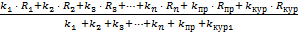 Rjмод. –  рейтинговый балл студента j по модулю; , ,… – зачетные единицы дисциплин, входящих в модуль, 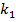 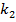 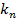  – зачетная единица по практике,  –  зачетная единица по курсовой работе;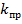 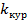 , , …  – рейтинговые баллы студента по дисциплинам модуля,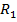 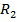 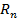 ,  – рейтинговые баллы студента за практику, за курсовую работу, если их выполнение предусмотрено в семестре.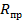 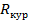 Величина среднего рейтинга студента по модулю  лежит в пределах от 55 до 100 баллов.1.	Назначение образовательного модуля………………………………..…………….1.	Назначение образовательного модуля………………………………..…………….42.	Характеристика образовательного модуля………………………………………..2.	Характеристика образовательного модуля………………………………………..43.	Структура образовательного модуля………………………………………………3.	Структура образовательного модуля………………………………………………64.	Методические указания для обучающихся по освоению модуля……………......4.	Методические указания для обучающихся по освоению модуля……………......75.	Программы дисциплин образовательного модуля………………………………...5.	Программы дисциплин образовательного модуля………………………………...85.1.	Программа дисциплины «Основы метрологии, стандартизации и контроля качества»…………………………………………………………………...........................85.2.	Программа дисциплины «Экспертиза и диагностика объектов сервиса»..........135.3.	Программа дисциплины «Технические средства предприятий сервиса»..........175.4.	Программа дисциплины «Инструментальный (измерительный) контроль качества объектов»………………………………………………………………………...215.5.	Программа дисциплины «Техническая эксплуатация зданий и сооружений»……………………………………………………………………………….255.6.	Программа дисциплины «Эксплуатация и обслуживание жилищным фондом»…………………………………………………………………………………….296.	Программа итоговой аттестации по модулю……………………….........................6.	Программа итоговой аттестации по модулю……………………….........................33КодСодержание образовательныхрезультатовКомпетенции ОПОПМетоды обученияСредства оценивания  образовательных результатовОР. 1Обеспечение соблюдения нормативно-технических требований к содержанию и эксплуатации жилищного фонда и объектов коммунальной инфраструктурыОК-5; ОПК-3; ПК-3; ПК-7; ПК-10; ПК-11; ПК-12Метод проблемного обученияТестовый контроль по разделу. Практика -ориентированные задачи.Контрольная работаОР.2Обеспечение государственного жилищного надзора и муниципально-жилищного контроля использования и сохранения жилищного фондаОК-5; ОПК-3; ПК-3; ПК-7; ПК-10; ПК-11; ПК-12Метод проблемного обученияТестовый контроль по разделу. Практика -ориентированные задачи.Контрольная работаТрудоемкость модуляЧас./з.е.Всего828/23в т.ч. контактная работа с преподавателем 80/2,2в т.ч. самостоятельная работа708/19,6практика, недель-итоговая аттестация, недель-КодДисциплинаТрудоемкость (час.)Трудоемкость (час.)Трудоемкость (час.)Трудоемкость (час.)Трудоемкость (час.)Трудоемкость  (з.е.)Порядок изученияОбразовательные результаты (код ОР)КодДисциплинаВсегоКонтактная работаКонтактная работаСамостоятельная работаАттестацияТрудоемкость  (з.е.)Порядок изученияОбразовательные результаты (код ОР)КодДисциплинаВсегоАудиторная работаКонтактная СР (в т.ч. в ЭИОС)Самостоятельная работаАттестацияТрудоемкость  (з.е.)Порядок изученияОбразовательные результаты (код ОР)1. Дисциплины, обязательные для изучения1. Дисциплины, обязательные для изучения1. Дисциплины, обязательные для изучения1. Дисциплины, обязательные для изучения1. Дисциплины, обязательные для изучения1. Дисциплины, обязательные для изучения1. Дисциплины, обязательные для изучения1. Дисциплины, обязательные для изучения1. Дисциплины, обязательные для изучения1. Дисциплины, обязательные для изученияК.М.12.01Основы метрологии, стандартизации и контроля качества14410130зачет44ОР.1ОР.2К.М.12.02Экспертиза и диагностика объектов сервиса18032139экзамен55ОР.1ОР.2К.М.12.03Технические средства предприятий сервиса21614193экзамен64ОР.1ОР.2К.М.12.04Инструментальный (измерительный) контроль качества объектов14410125экзамен45ОР.1ОР.2Дисциплины по выбору (выбрать 1 из 3)Дисциплины по выбору (выбрать 1 из 3)Дисциплины по выбору (выбрать 1 из 3)Дисциплины по выбору (выбрать 1 из 3)Дисциплины по выбору (выбрать 1 из 3)Дисциплины по выбору (выбрать 1 из 3)Дисциплины по выбору (выбрать 1 из 3)Дисциплины по выбору (выбрать 1 из 3)Дисциплины по выбору (выбрать 1 из 3)Дисциплины по выбору (выбрать 1 из 3)К.М.12.ДВ.01.01Техническая эксплуатация зданий и сооружений 14414121экзамен44ОР.1ОР.2К.М.12.ДВ.01.02Эксплуатация и обслуживание жилищным фондом14414121экзамен44ОР.1ОР.2АТТЕСТАЦИЯАТТЕСТАЦИЯАТТЕСТАЦИЯАТТЕСТАЦИЯАТТЕСТАЦИЯАТТЕСТАЦИЯАТТЕСТАЦИЯАТТЕСТАЦИЯАТТЕСТАЦИЯАТТЕСТАЦИЯК.М.12.05(К)Экзамены по модулю "Нормативно-технический контроль и обслуживание жилищного фонда "36экзамен5Код ОР модуляОбразовательные результаты модуляКод ОР дисциплиныОбразовательные результаты дисциплиныКод компетенций ОПОПСредства оценивания ОРОР.1Обеспечение соблюдения нормативно-технических требований к содержанию и эксплуатации жилищного фонда и объектов коммунальной инфраструктурыОР.1.1.1Демонстрирует навыки по работе с нормативно-технической документацией по содержанию и эксплуатации жилищного фондаОК-5; ПК-10ПК-12Практика -ориентированные задачи.ОР.2Обеспечение государственного жилищного надзора и муниципально-жилищного контроля использования и сохранения жилищного фондаОР.2.1.1Демонстрирует знанияпо контролю технологических мероприятий сохранения жилищного фондаОК-5; ПК-10ПК-12Тестовый контроль по разделу.Контрольная работа.Наименование темыКонтактная работаКонтактная работаКонтактная работаКонтактная работаКонтактная работаСамостоятельная работаВсего часов по дисциплинеНаименование темыАудиторная работаАудиторная работаАудиторная работаАудиторная работаКонтактная СР (в т.ч. в ЭИОС)Самостоятельная работаВсего часов по дисциплинеНаименование темыЛекцииЛекцииСеминарыСеминарыКонтактная СР (в т.ч. в ЭИОС)Самостоятельная работаВсего часов по дисциплинеРаздел 1. Общие вопросы метрологии, стандартизации и сертификации11113335Тема 1.1. Основные термины и понятия метрологии  0,50,50,50,51516Тема 1.2. Классификация погрешностей измерений. Основные и дополнительные погрешности измерений   0,50,50,50,51819Раздел 2. Взаимозаменяемость и ее роль в обеспечении качества изделий и их эксплуатации11113335Тема 2.1.Взаимозаменяемость, ее сущность и виды  0,50,50,50,51516Тема 2.2. Стандарты единой системы джопусков и посадок (ЕСДП, закономерности построения 0,50,50,50,51819Раздел 3. Основные термины и определения в области стандартизации и управления качеством11223336Тема 3.1. Основные цели и задачи стандартизации 0,50,5111516,5Тема 3.2. Основные положения и требования стандартов ЕСКД, ЕСТПП, стандарты ИСО и др.  0,50,5111819,5Раздел 4. Основные термины и определения в области сертификации11223336Тема 4.1. Роль сертификации в обеспечении качества продукции и защите прав потребителя  0,50,5111516,5Тема 4.2. Качество продукции и защита потребителя. Закон РФ "О защите прав потребителей" 0,50,5111819,5Зачёт 4Итого:466130140№ п/пОбразовательные результатыВиды учебной деятельностиОбучающегосяСредства оцениванияБалл за конкретное заданиеЧисло заданий за семестрБаллыБаллы№ п/пОбразовательные результатыВиды учебной деятельностиОбучающегосяСредства оцениванияБалл за конкретное заданиеЧисло заданий за семестрМинимальныйМаксимальныйРаздел 1. Общие вопросы метрологии, стандартизации и сертификацииРаздел 1. Общие вопросы метрологии, стандартизации и сертификацииРаздел 1. Общие вопросы метрологии, стандартизации и сертификацииРаздел 1. Общие вопросы метрологии, стандартизации и сертификацииРаздел 1. Общие вопросы метрологии, стандартизации и сертификацииРаздел 1. Общие вопросы метрологии, стандартизации и сертификацииРаздел 1. Общие вопросы метрологии, стандартизации и сертификацииРаздел 1. Общие вопросы метрологии, стандартизации и сертификации1ОР.1.1.1Практика -ориентированные задачи.Формы для оценки практической работы10-2011020Раздел 2. Взаимозаменяемость и ее роль в обеспечении качества изделий и их эксплуатацииРаздел 2. Взаимозаменяемость и ее роль в обеспечении качества изделий и их эксплуатацииРаздел 2. Взаимозаменяемость и ее роль в обеспечении качества изделий и их эксплуатацииРаздел 2. Взаимозаменяемость и ее роль в обеспечении качества изделий и их эксплуатацииРаздел 2. Взаимозаменяемость и ее роль в обеспечении качества изделий и их эксплуатацииРаздел 2. Взаимозаменяемость и ее роль в обеспечении качества изделий и их эксплуатацииРаздел 2. Взаимозаменяемость и ее роль в обеспечении качества изделий и их эксплуатацииРаздел 2. Взаимозаменяемость и ее роль в обеспечении качества изделий и их эксплуатации2ОР.1.1.1Практика -ориентированные задачи.Формы для оценки практической работы10-2011020Раздел 3. Основные термины и определения в области стандартизации и управления качествомРаздел 3. Основные термины и определения в области стандартизации и управления качествомРаздел 3. Основные термины и определения в области стандартизации и управления качествомРаздел 3. Основные термины и определения в области стандартизации и управления качествомРаздел 3. Основные термины и определения в области стандартизации и управления качествомРаздел 3. Основные термины и определения в области стандартизации и управления качествомРаздел 3. Основные термины и определения в области стандартизации и управления качествомРаздел 3. Основные термины и определения в области стандартизации и управления качеством3ОР.2.1.1Тестовый контроль по разделу.Тестирование в ЭОС 10-2011020Раздел 4. Основные термины и определения в области сертификацииРаздел 4. Основные термины и определения в области сертификацииРаздел 4. Основные термины и определения в области сертификацииРаздел 4. Основные термины и определения в области сертификацииРаздел 4. Основные термины и определения в области сертификацииРаздел 4. Основные термины и определения в области сертификацииРаздел 4. Основные термины и определения в области сертификацииРаздел 4. Основные термины и определения в области сертификации4ОР.2.1.1Тестовый контроль по разделу.Тестирование в ЭОС10-2011020Контрольная работаФормы для оценки:контрольной работы15-2011520Итого:55100http://www.iprbookshop.ruЭлектронно-библиотечная система IPRbookshttp://pravo.gov.ru/.Федеральный закон от 27.12.2002 № 184-ФЗ (ред. от 01.01.2014) «О техническом регулировании». Официальный интернет-портал правовой информацииКод ОР модуляОбразовательные результаты модуляКод ОР дисциплиныОбразовательные результаты дисциплиныКод компетенций ОПОПСредства оценивания ОРОР.1Обеспечение соблюдения нормативно-технических требований к содержанию и эксплуатации жилищного фонда и объектов коммунальной инфраструктурыОР.1.2.1Демонстрирует навыки по проведению экспертизы и диагностики жилищного фонда и объектов коммунальной инфраструктурыОК-5ПК-10ПК-12Тестовый контроль по разделуПрактико-ориентированные задачиОР.2Обеспечение государственного жилищного надзора и муниципально-жилищного контроля использования и сохранения жилищного фондаОР.2.2.1Демонстрирует навыки выбора алгоритма поиска неисправностей и методов их устранения при экспертизе и диагностировании объектов и систем сервисаОК-5ПК-10ПК-12Тестовый контроль по разделуПрактико-ориентированные задачи.Контрольная работаНаименование темыКонтактная работаКонтактная работаКонтактная работаСамостоятельная работаВсего часов по дисциплинеНаименование темыАудиторная работаАудиторная работаКонтактная СР (в т.ч. в ЭИОС)Самостоятельная работаВсего часов по дисциплинеНаименование темыЛекцииСеминарыКонтактная СР (в т.ч. в ЭИОС)Самостоятельная работаВсего часов по дисциплинеРаздел 1. Законодательно-нормативная база объектов и систем сервиса344047Тема 1.1. Стандарты и нормативные документы, устанавливающиеобщие положения о системах экспертизы и диагностирования122023Тема 1.2. Объекты диагностирования и экспертизы для определения технического состояния в условиях производства,эксплуатации или ремонта.222024Раздел 2. Классификация систем технического диагностирования.344047Тема 2.1. Показатели эффективности систем технического диагностирования122023Тема 2.2. Глубина поиска неисправностей, средняяпродолжительность диагностирования, вероятностьобнаружения неисправностей.222024Раздел 3. Средства проведения экспертиз и диагностирования343037Тема 3.1. Структурные схемы средств технического диагностирования121518Тема 3.2. Экспертизы при мануальном (вручную), полуавтоматическом иавтоматическом диагностировании221519Раздел 4. Методика структурного диагностирования и экспертизы362938Тема 4.1. Метод экспертных оценок131013Тема 4.2. Обработка экспертных оценок.231924Экзамен 9Итого:1218139180№ п/пКод ОР дисциплиныВиды учебной деятельностиобучающегосяСредства оцениванияБалл за конкретное заданиеЧисло заданий за семестрБаллыБаллыБаллы№ п/пКод ОР дисциплиныВиды учебной деятельностиобучающегосяСредства оцениванияБалл за конкретное заданиеЧисло заданий за семестрМинимальныйМаксимальныйМаксимальныйРаздел 1. Законодательно-нормативная база объектов и систем сервисаРаздел 1. Законодательно-нормативная база объектов и систем сервисаРаздел 1. Законодательно-нормативная база объектов и систем сервисаРаздел 1. Законодательно-нормативная база объектов и систем сервисаРаздел 1. Законодательно-нормативная база объектов и систем сервисаРаздел 1. Законодательно-нормативная база объектов и систем сервисаРаздел 1. Законодательно-нормативная база объектов и систем сервисаРаздел 1. Законодательно-нормативная база объектов и систем сервисаРаздел 1. Законодательно-нормативная база объектов и систем сервиса1ОР.1.2.1Тестовый контроль по разделуТестирование в ЭОС10-151101515Раздел 2. Классификация систем технического диагностирования.Раздел 2. Классификация систем технического диагностирования.Раздел 2. Классификация систем технического диагностирования.Раздел 2. Классификация систем технического диагностирования.Раздел 2. Классификация систем технического диагностирования.Раздел 2. Классификация систем технического диагностирования.Раздел 2. Классификация систем технического диагностирования.Раздел 2. Классификация систем технического диагностирования.Раздел 2. Классификация систем технического диагностирования.2ОР.1.2.1Практико-ориентированные задачиФормы для оценки: практических работ5-15151515Раздел 3. Средства проведения экспертиз и диагностированияРаздел 3. Средства проведения экспертиз и диагностированияРаздел 3. Средства проведения экспертиз и диагностированияРаздел 3. Средства проведения экспертиз и диагностированияРаздел 3. Средства проведения экспертиз и диагностированияРаздел 3. Средства проведения экспертиз и диагностированияРаздел 3. Средства проведения экспертиз и диагностированияРаздел 3. Средства проведения экспертиз и диагностированияРаздел 3. Средства проведения экспертиз и диагностирования3ОР.2.2.1Тестовый контроль по разделуТестирование в ЭОС10-151101515Раздел 4. Методика структурного диагностирования и экспертизыРаздел 4. Методика структурного диагностирования и экспертизыРаздел 4. Методика структурного диагностирования и экспертизыРаздел 4. Методика структурного диагностирования и экспертизыРаздел 4. Методика структурного диагностирования и экспертизыРаздел 4. Методика структурного диагностирования и экспертизыРаздел 4. Методика структурного диагностирования и экспертизыРаздел 4. Методика структурного диагностирования и экспертизыРаздел 4. Методика структурного диагностирования и экспертизы4ОР.2.2.1Практико-ориентированные задачиФормы для оценки: практических работ5-15155155ОР.2.2.1Контрольная работаФормы для оценки: контрольной работы15-201151520Экзамен101030Итого:5555100https://edu.mininuniver.ru/course/view.php?id=2026Экспертиза и диагностика объектосв сервиса: Электронный учебно-методический комплекс   http://znanium.comZnanium.com [Электронный ресурс]: электронная библиотечная система Код ОР модуляОбразовательные результаты модуляКод ОР дисциплиныОбразовательные результаты дисциплиныКод компетенций ОПОПСредства оценивания ОРОР.1Обеспечение соблюдения нормативно-технических требований к содержанию и эксплуатации жилищного фонда и объектов коммунальной инфраструктурыОР.1.3.1Демонстрирует навыки выбора технических средств для оказания сервисных услугОК-5ОПК-3ПК-3ПК-7Тестовый контроль по разделу.Практико-ориентированные задачиОР.2Обеспечение государственного жилищного надзора и муниципально-жилищного контроля использования и сохранения жилищного фондаОР.2.3.1Демонстрирует навыки оценки эффективности использования технических средств на предприятиях сервисаОК-5ОПК-3ПК-3ПК-7Практико-ориентированные задачи.Контрольная работаНаименование темыКонтактная работаКонтактная работаКонтактная работаСамостоятельная работаВсего часов по дисциплинеНаименование темыАудиторная работаАудиторная работаКонтактная СР (в т.ч. в ЭИОС)Самостоятельная работаВсего часов по дисциплинеНаименование темыЛекцииСеминарыКонтактная СР (в т.ч. в ЭИОС)Самостоятельная работаВсего часов по дисциплинеРаздел 1. Технические средства как базовый компонент технологии сервисного обслуживания. Информационное обеспечение сервисного обслуживания24100106Тема 1.1. Cущность, основные понятия и виды технических средств125053Тема1.2. Информационные технологии в управлении сервисным предприятием125053Раздел 2. Использование компьютерной и офисной техники в сервисе. Специализированное программное обеспечение в сервисе224347Тема 2.1. Использование компьютерной и офисной техники на предприятиях сервисной деятельности224549Раздел 3. Специализированное программное обеспечение в сервисе225054Тема 3.1 Специализированное программное обеспечение на предприятиях сервисной деятельности225054Экзамен9Итого:68193216№ п/пКод ОР дисциплиныВиды учебной деятельностиобучающегосяСредства оцениванияБалл за конкретное заданиеЧисло заданий за семестрБаллыБаллыБаллыБаллы№ п/пКод ОР дисциплиныВиды учебной деятельностиобучающегосяСредства оцениванияБалл за конкретное заданиеЧисло заданий за семестрМинимальныйМаксимальныйМаксимальныйМаксимальныйРаздел 1. Технические средства как базовый компонент технологии сервисного обслуживания. Информационное обеспечение сервисного обслуживанияРаздел 1. Технические средства как базовый компонент технологии сервисного обслуживания. Информационное обеспечение сервисного обслуживанияРаздел 1. Технические средства как базовый компонент технологии сервисного обслуживания. Информационное обеспечение сервисного обслуживанияРаздел 1. Технические средства как базовый компонент технологии сервисного обслуживания. Информационное обеспечение сервисного обслуживанияРаздел 1. Технические средства как базовый компонент технологии сервисного обслуживания. Информационное обеспечение сервисного обслуживанияРаздел 1. Технические средства как базовый компонент технологии сервисного обслуживания. Информационное обеспечение сервисного обслуживанияРаздел 1. Технические средства как базовый компонент технологии сервисного обслуживания. Информационное обеспечение сервисного обслуживанияРаздел 1. Технические средства как базовый компонент технологии сервисного обслуживания. Информационное обеспечение сервисного обслуживанияРаздел 1. Технические средства как базовый компонент технологии сервисного обслуживания. Информационное обеспечение сервисного обслуживанияРаздел 1. Технические средства как базовый компонент технологии сервисного обслуживания. Информационное обеспечение сервисного обслуживания1ОР.1.3.1Тестовый контроль по разделуТестирование в ЭОС7-10171010101ОР.1.3.1Практико-ориентированные задачиФормы для оценки: практико-ориентированных задач7-1017101010Раздел 2. Использование компьютерной и офисной техники в сервисе. Специализированное программное обеспечение в сервисеРаздел 2. Использование компьютерной и офисной техники в сервисе. Специализированное программное обеспечение в сервисеРаздел 2. Использование компьютерной и офисной техники в сервисе. Специализированное программное обеспечение в сервисеРаздел 2. Использование компьютерной и офисной техники в сервисе. Специализированное программное обеспечение в сервисеРаздел 2. Использование компьютерной и офисной техники в сервисе. Специализированное программное обеспечение в сервисеРаздел 2. Использование компьютерной и офисной техники в сервисе. Специализированное программное обеспечение в сервисеРаздел 2. Использование компьютерной и офисной техники в сервисе. Специализированное программное обеспечение в сервисеРаздел 2. Использование компьютерной и офисной техники в сервисе. Специализированное программное обеспечение в сервисеРаздел 2. Использование компьютерной и офисной техники в сервисе. Специализированное программное обеспечение в сервисеРаздел 2. Использование компьютерной и офисной техники в сервисе. Специализированное программное обеспечение в сервисе2ОР.1.3.1Тестовый контроль по разделуТестирование в ЭОС7-10171010102ОР.1.3.1Практико-ориентированные задачиФормы для оценки: практико-ориентированных задач7-1017101010Раздел 3. Специализированное программное обеспечение в сервисеРаздел 3. Специализированное программное обеспечение в сервисеРаздел 3. Специализированное программное обеспечение в сервисеРаздел 3. Специализированное программное обеспечение в сервисеРаздел 3. Специализированное программное обеспечение в сервисеРаздел 3. Специализированное программное обеспечение в сервисеРаздел 3. Специализированное программное обеспечение в сервисеРаздел 3. Специализированное программное обеспечение в сервисеРаздел 3. Специализированное программное обеспечение в сервисеРаздел 3. Специализированное программное обеспечение в сервисе3ОР.2.3.1Практико-ориентированные задачиФормы для оценки: практико-ориентированных задач7-10171010103ОР.2.3.1Контрольная работаФормы для оценки: контрольной работы10-20110202020ЭкзаменЭкзаменЭкзаменЭкзамен10103030Итого:555555100https://edu.mininuniver.ru/course/view.php?id=624Технические средства предприятий сервиса: Электронный учебно-методический комплекс   http://znanium.comZnanium.com [Электронный ресурс]: электронная библиотечная система Код ОР модуляОбразовательные результаты модуляКод ОР дисциплиныОбразовательные результаты дисциплиныКод компетенций ОПОПСредства оценивания ОРОР.1Обеспечение соблюдения нормативно-технических требований к содержанию и эксплуатации жилищного фонда и объектов коммунальной инфраструктурыОР.1.4.1Демонстрирует навыки выбора наиболее оптимальных средствах контроля и диагностики зданий и сооруженийОК-5ПК-10ПК-11ПК-12Тестовый контроль по разделуОР.2Обеспечение государственного жилищного надзора и муниципально-жилищного контроля использования и сохранения жилищного фондаОР.2.4.1Демонстрирует навыки умений пользоваться нормативной документацией.ОК-5ПК-10ПК-11ПК-12Тестовый контроль по разделуКонтрольная работа Наименование темыКонтактная работаКонтактная работаКонтактная работаСамостоятельная работаВсего часов по дисциплинеНаименование темыАудиторная работаАудиторная работаКонтактная СР (в т.ч. в ЭИОС)Самостоятельная работаВсего часов по дисциплинеНаименование темыЛекцииСеминарыКонтактная СР (в т.ч. в ЭИОС)Самостоятельная работаВсего часов по дисциплинеРаздел 1. Общие сведения об экспертизе и диагностике зданий и сооружений2240441.1. Сущность и предпосылки проведения экспертно-диагностичных мероприятий1120221.2. Эксплуатационные требования к зданиям и сооружением112022Раздел 2. Методы и средства контроля и диагностики1240432.1. Основные сведения об инструментальном обследовании конструкций здания124043Раздел 3. Методика обследования конструкций зданий и сооружений из различных материалов1245483.1. Определение геометрических параметров, прогибов и деформаций конструкций 124548Экзамен 9Итого:46125144№ п/пКод ОР дисциплиныВиды учебной деятельностиобучающегосяСредства оцениванияБалл за конкретное заданиеЧисло заданий за семестрБаллыБаллы№ п/пКод ОР дисциплиныВиды учебной деятельностиобучающегосяСредства оцениванияБалл за конкретное заданиеЧисло заданий за семестрМинимальныйМаксимальныйРаздел 1. Общие сведения об экспертизе и диагностике зданий и сооруженийРаздел 1. Общие сведения об экспертизе и диагностике зданий и сооруженийРаздел 1. Общие сведения об экспертизе и диагностике зданий и сооруженийРаздел 1. Общие сведения об экспертизе и диагностике зданий и сооруженийРаздел 1. Общие сведения об экспертизе и диагностике зданий и сооруженийРаздел 1. Общие сведения об экспертизе и диагностике зданий и сооруженийРаздел 1. Общие сведения об экспертизе и диагностике зданий и сооруженийРаздел 1. Общие сведения об экспертизе и диагностике зданий и сооружений1ОР.1.4.1Тестовый контроль по разделуТестирование в ЭОС10-1511015Раздел 2. Методы и средства контроля и диагностикиРаздел 2. Методы и средства контроля и диагностикиРаздел 2. Методы и средства контроля и диагностикиРаздел 2. Методы и средства контроля и диагностикиРаздел 2. Методы и средства контроля и диагностикиРаздел 2. Методы и средства контроля и диагностикиРаздел 2. Методы и средства контроля и диагностикиРаздел 2. Методы и средства контроля и диагностики2ОР.1.4.1Тестовый контроль по разделуТестирование в ЭОС10-1511015Раздел 3. Методика обследования конструкций зданий и сооружений из различных материаловРаздел 3. Методика обследования конструкций зданий и сооружений из различных материаловРаздел 3. Методика обследования конструкций зданий и сооружений из различных материаловРаздел 3. Методика обследования конструкций зданий и сооружений из различных материаловРаздел 3. Методика обследования конструкций зданий и сооружений из различных материаловРаздел 3. Методика обследования конструкций зданий и сооружений из различных материаловРаздел 3. Методика обследования конструкций зданий и сооружений из различных материаловРаздел 3. Методика обследования конструкций зданий и сооружений из различных материалов3ОР.2.4.1Тестовый контроль по разделуТестирование в ЭОС10-15110153ОР.2.4.1Контрольная работаФормы для оценки: контрольной работы15-2511525ЭкзаменЭкзаменЭкзаменЭкзамен1030Итого:55100https://edu.mininuniver.ru/course/view.php?id=2022Инструментальный (измерительный) контроль качества объектов: Электронный учебно-методический комплекс   http://znanium.comZnanium.com [Электронный ресурс]: электронная библиотечная система Код ОР модуляОбразовательные результаты модуляКод ОР дисциплиныОбразовательные результаты дисциплиныКод компетенций ОПОПСредства оценивания ОРОР. 1Демонстрирует навыки по разработки проекта производственных работОР.1.5.1Демонстрирует навыки по расчету строительных конструкцийОК-5ПК-10Практико-ориентированные задачиОР.2Демонстрирует навыки по разработки и контролю выполнения организационно-технических и технологических мероприятий по повышению эффективности сервиса в недвижимостиОР.2.5.1Демонстрирует знанияорганизационно-технических и технологических мероприятий по повышению эффективности сервиса в недвижимостиОК-5ПК-10Тестовый контроль по разделу.Контрольная работаНаименование темыКонтактная работаКонтактная работаКонтактная работаСамостоятельная работаВсего часов по дисциплинеНаименование темыАудиторная работаАудиторная работаКонтактная СР (в т.ч. в ЭИОС)Самостоятельная работаВсего часов по дисциплинеНаименование темыЛекцииСеминарыКонтактная СР (в т.ч. в ЭИОС)Самостоятельная работаВсего часов по дисциплинеРаздел 1. Понятие технической эксплуатации зданий и сооружений1230331.1 Капитальность зданий: огнестойкость, долговечность.0,511516,51.2. Эксплуатационные качества зданий: ремонтопригодность, работоспособность, надежность0,511516,5Раздел 2. Геодезические методы определения общих деформаций здания1230332.1. Определение общих деформаций здания методом стереофото-грамметрии0,511516,52.2. Определение поправок к индексам звукоизоляции.0,511516,5Раздел 3. Виды увлажнения конструкций1230333.1. Влияние повышенноговлагосодержания на эксплуатационные качества ограждающих конструкций.0,511516,53.2. Строительная влага. Увлажнение атмосфернымиосадками.0,511516,5Раздел 4. Оценка технического состояния конструкций зданий1431364.1. Определение прочностиматериалов конструкций зданий и сооружений0,521517,54.2. Факторы, вызывающие разрушение бетонных и железобетонных конструкций0,521618,5Экзамен 9Итого:410121144№ п/пКод ОР дисциплиныВиды учебной деятельностиобучающегосяСредства оцениванияБалл за конкретное заданиеЧисло заданий за семестрБаллыБаллы№ п/пКод ОР дисциплиныВиды учебной деятельностиобучающегосяСредства оцениванияБалл за конкретное заданиеЧисло заданий за семестрМинимальныйМаксимальныйРаздел 1. Понятие технической эксплуатации зданий и сооружений.Раздел 1. Понятие технической эксплуатации зданий и сооружений.Раздел 1. Понятие технической эксплуатации зданий и сооружений.Раздел 1. Понятие технической эксплуатации зданий и сооружений.Раздел 1. Понятие технической эксплуатации зданий и сооружений.Раздел 1. Понятие технической эксплуатации зданий и сооружений.Раздел 1. Понятие технической эксплуатации зданий и сооружений.Раздел 1. Понятие технической эксплуатации зданий и сооружений.1ОР.2.5.1Тестовый контроль по разделуТестирование в ЭОС5-101510Раздел 2. Геодезические методы определения общих деформаций зданияРаздел 2. Геодезические методы определения общих деформаций зданияРаздел 2. Геодезические методы определения общих деформаций зданияРаздел 2. Геодезические методы определения общих деформаций зданияРаздел 2. Геодезические методы определения общих деформаций зданияРаздел 2. Геодезические методы определения общих деформаций зданияРаздел 2. Геодезические методы определения общих деформаций зданияРаздел 2. Геодезические методы определения общих деформаций здания2ОР.2.5.1Тестовый контроль по разделуТестирование в ЭОС5-101510Раздел 3. Виды увлажнения конструкцийРаздел 3. Виды увлажнения конструкцийРаздел 3. Виды увлажнения конструкцийРаздел 3. Виды увлажнения конструкцийРаздел 3. Виды увлажнения конструкцийРаздел 3. Виды увлажнения конструкцийРаздел 3. Виды увлажнения конструкцийРаздел 3. Виды увлажнения конструкций3ОР.1.5.1Практико-ориентированные задачиФормы для оценки: практико-ориентированных задач15-2011520Раздел 4. Оценка технического состояния конструкций зданийРаздел 4. Оценка технического состояния конструкций зданийРаздел 4. Оценка технического состояния конструкций зданийРаздел 4. Оценка технического состояния конструкций зданийРаздел 4. Оценка технического состояния конструкций зданийРаздел 4. Оценка технического состояния конструкций зданийРаздел 4. Оценка технического состояния конструкций зданийРаздел 4. Оценка технического состояния конструкций зданий4ОР.2.5.1Тестовый контроль по разделуТестирование в ЭОС5-1015104ОР.2.5.1Контрольная работаФормы для оценки: контрольной работы15-2011520Экзамен1030Итого:55100https://edu.mininuniver.ru/course/view.php?id=2024Техническая эксплуатация зданий и сооружений: Электронный учебно-методический комплекс   http://znanium.comZnanium.com [Электронный ресурс]: электронная библиотечная система Код ОР модуляОбразовательные результаты модуляКод ОР дисциплиныОбразовательные результаты дисциплиныКод компетенций ОПОПСредства оценивания ОРОР. 1Демонстрирует навыки по разработки проекта производственных работОР.1.5.1Демонстрирует навыки по расчету строительных конструкцийОК-5ПК-10Тестовый контроль по разделу.ОР.2Демонстрирует навыки по разработки и контролю выполнения организационно-технических и технологических мероприятий по повышению эффективности сервиса в недвижимостиОР.2.5.1Демонстрирует знанияорганизационно-технических и технологических мероприятий по повышению эффективности сервиса в недвижимостиОК-5ПК-10Тестовый контроль по разделу.Контрольная работаНаименование темыКонтактная работаКонтактная работаКонтактная работаСамостоятельная работаВсего часов по дисциплинеНаименование темыАудиторная работаАудиторная работаКонтактная СР (в т.ч. в ЭИОС)Самостоятельная работаВсего часов по дисциплинеНаименование темыЛекцииСеминарыКонтактная СР (в т.ч. в ЭИОС)Самостоятельная работаВсего часов по дисциплинеРаздел 1. Понятие технической эксплуатации зданий и сооружений1230331.1 Капитальность зданий: огнестойкость, долговечность.0,511516,51.2. Эксплуатационные качества зданий: ремонтопригодность, работоспособность, надежность0,511516,5Раздел 2. Геодезические методы определения общих деформаций здания1230332.1. Определение общих деформаций здания методом стереофото-грамметрии0,511516,52.2. Определение поправок к индексам звукоизоляции.0,511516,5Раздел 3. Виды увлажнения конструкций1230333.1. Влияние повышенноговлагосодержания на эксплуатационные качества ограждающих конструкций.0,511516,53.2. Строительная влага. Увлажнение атмосфернымиосадками.0,511516,5Раздел 4. Оценка технического состояния конструкций зданий1431364.1. Определение прочностиматериалов конструкций зданий и сооружений0,521517,54.2. Факторы, вызывающие разрушение бетонных и железобетонных конструкций0,521618,5Экзамен 9Итого:410121144№ п/пКод ОР дисциплиныВиды учебной деятельностиобучающегосяСредства оцениванияБалл за конкретное заданиеЧисло заданий за семестрБаллыБаллы№ п/пКод ОР дисциплиныВиды учебной деятельностиобучающегосяСредства оцениванияБалл за конкретное заданиеЧисло заданий за семестрМинимальныйМаксимальныйРаздел 1. Понятие технической эксплуатации зданий и сооружений.Раздел 1. Понятие технической эксплуатации зданий и сооружений.Раздел 1. Понятие технической эксплуатации зданий и сооружений.Раздел 1. Понятие технической эксплуатации зданий и сооружений.Раздел 1. Понятие технической эксплуатации зданий и сооружений.Раздел 1. Понятие технической эксплуатации зданий и сооружений.Раздел 1. Понятие технической эксплуатации зданий и сооружений.Раздел 1. Понятие технической эксплуатации зданий и сооружений.1ОР.2.5.1Тестовый контроль по разделуТестирование в ЭОС5-101510Раздел 2. Геодезические методы определения общих деформаций зданияРаздел 2. Геодезические методы определения общих деформаций зданияРаздел 2. Геодезические методы определения общих деформаций зданияРаздел 2. Геодезические методы определения общих деформаций зданияРаздел 2. Геодезические методы определения общих деформаций зданияРаздел 2. Геодезические методы определения общих деформаций зданияРаздел 2. Геодезические методы определения общих деформаций зданияРаздел 2. Геодезические методы определения общих деформаций здания2ОР.2.5.1Тестовый контроль по разделуТестирование в ЭОС5-101510Раздел 3. Виды увлажнения конструкцийРаздел 3. Виды увлажнения конструкцийРаздел 3. Виды увлажнения конструкцийРаздел 3. Виды увлажнения конструкцийРаздел 3. Виды увлажнения конструкцийРаздел 3. Виды увлажнения конструкцийРаздел 3. Виды увлажнения конструкцийРаздел 3. Виды увлажнения конструкций3ОР.1.5.1Тестовый контроль по разделуТестирование в ЭОС5-101510Раздел 4. Оценка технического состояния конструкций зданийРаздел 4. Оценка технического состояния конструкций зданийРаздел 4. Оценка технического состояния конструкций зданийРаздел 4. Оценка технического состояния конструкций зданийРаздел 4. Оценка технического состояния конструкций зданийРаздел 4. Оценка технического состояния конструкций зданийРаздел 4. Оценка технического состояния конструкций зданийРаздел 4. Оценка технического состояния конструкций зданий4ОР.2.5.1Тестовый контроль по разделуТестирование в ЭОС5-1015104ОР.2.5.1Контрольная работаФормы для оценки: контрольной работы25-3012530Экзамен1030Итого:55100https://edu.mininuniver.ru/course/view.php?id=2024Техническая эксплуатация зданий и сооружений: Электронный учебно-методический комплекс   http://znanium.comZnanium.com [Электронный ресурс]: электронная библиотечная система 